Пояснительная записка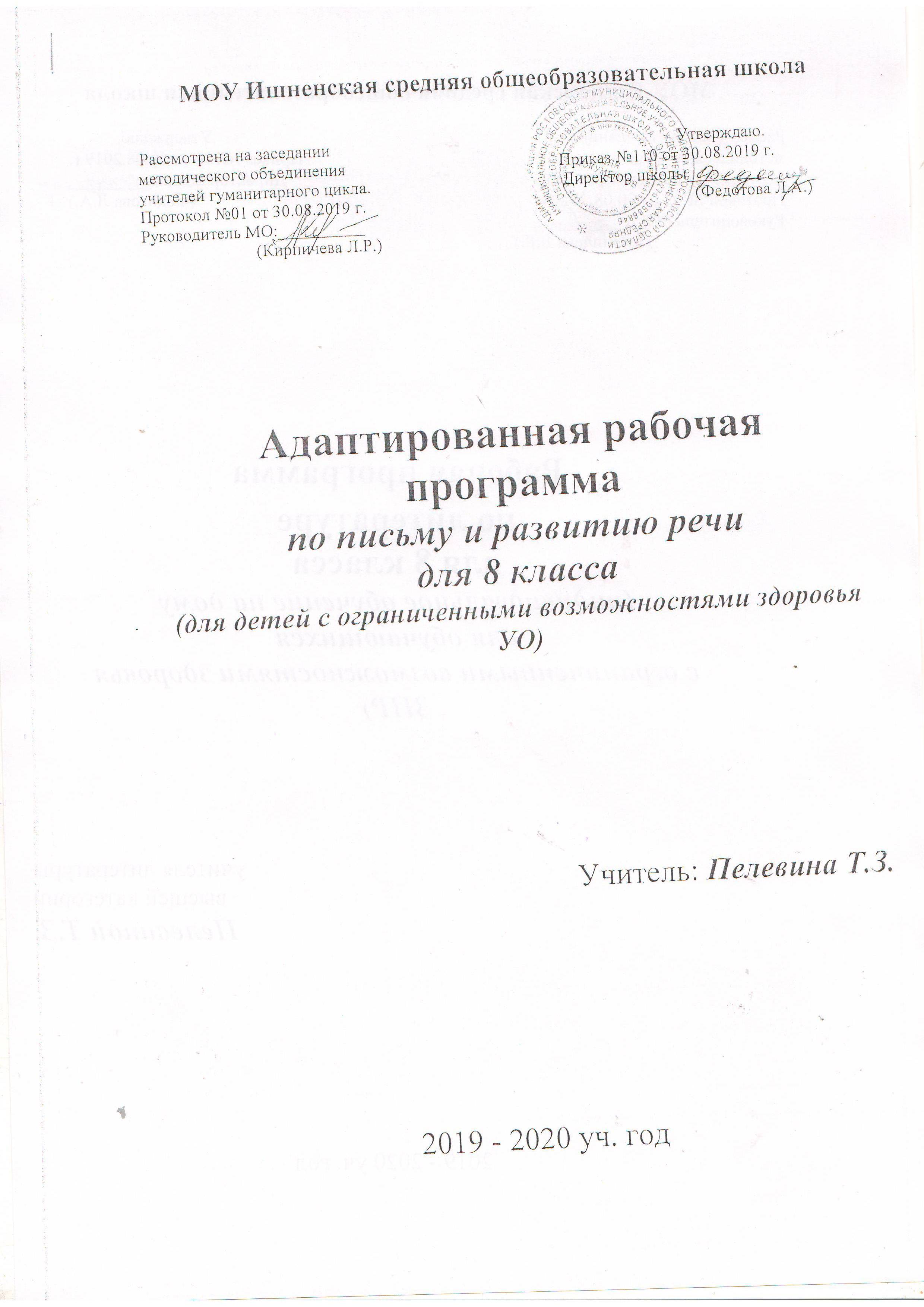 Рабочая программа по письму и развитию речи в 8-ом классе разработана на основе учебного плана образовательного учреждения «МОУ Ишненская средняя общеобразовательная школа», программы специальных (коррекционных) общеобразовательных учреждений VIII вида, 5-9 классы, сборник № 1 под редакцией В. В. Воронковой. М.: ВЛАДОС, 2014, учебника «Русский язык, 8 класс», авторы: Н. Г. Галунчикова, Э. В. Якубовская, - М.: Просвещение, 2010.Письмо и развитие речи является одним из основных предметов для детей, обучающихся по специальной (коррекционной) программе.            Главная цель изучения предмета – поднять на более высокий уровень речевую практику учащихся за счёт осознания ими основных законов языка.  	Задачи грамматики и правописания следующие:- на основе грамматических знаний выработать у школьников орфографические умения и навыки,- продолжить работу над уточнением, расширением и активизацией словарного запаса,- учить осознанно употреблять различные типы и виды предложений,- совершенствовать умение пользоваться связной устной и письменной речью,- быть социально адаптированным в плане общего развития и сформированности нравственных качеств.  	Специальной задачей обучения письму и развитию речи является коррекция речи и мышления обучающихся.  	На изучение программного материала по письму и развитию речи в 8 классе по учебному плану выделено 4 часа в неделю. Всего за учебный год  -   136 часов. Из них:- на проведение контрольных и проверочных работ – 110 часов;- на проведение творческих работ - 9 часов;- на деловое письмо  - 7  часов.                                   Содержание учебного курсаПовторение (5 часов)Простое и сложное предложения. Подлежащее и сказуемое в простом и сложном предложениях. Простое предложение с однородными членами. Сложное предложение с союзами и, а, но и без союзов.	Состав слова (16 часов). Однокоренные слова; подбор однокоренных слов, относящихся к различным частям речи, разбор их по составу. Единообразное написание звонких и глухих согласных, ударных и безударных гласных в корнях слов.Образование слов с помощью приставок и суффиксов.Правописание приставок с О и А (от-, до-, по-, про-, за-, на-), приставка пере-, единообразное написание приставок на согласные вне зависимости от произношения (с-, в-, над-, под-, от-).Сложные слова. Образование сложных слов с соединительными гласными и без соединительных гласных.Имя существительное (14 часов). Основные грамматические категории имени существительного. Склонение имён существительных.Правописание падежных окончаний существительных единственного и множественного числа. Несклоняемые существительные.Имя прилагательное (15 часов). Согласование имени прилагательного с именем существительным в роде, числе и падеже, правописание падежных окончаний имён прилагательных в единственном и множественном числе. Имена прилагательные на    -ий, -ья, -ье, их склонение и правописание.Личные   местоимения   (15 часов).   Лицо   и    число   местоимений.    Склонениеместоимений. Правописание личных местоимений.Род местоимений 3-го лица единственного числа.Личные местоимения единственного и множественного числа. 1, 2, 3-е лицо местоимений.Склонение и правописание личных местоимений единственного и множественного числа.Раздельное написание предлогов с местоимениями.Глагол (39 часов)Значение глагола.Неопределенная форма глагола на -ть, -чь, -ти.Изменение глаголов по временам. Изменение глаголов по лицам.Изменение глаголов в настоящем и будущем времени по лицам и числам (спряжение). Различение окончаний глаголов I и II спряжения (на материале наиболее употребительных слов).Правописание безударных личных окончаний глаголов I и II спряжения, глаголов с –ТЬСЯ и –ТСЯ. Изменение глаголов в прошедшем времени по родам и числам.Увеличение количества часов на изучение темы «Глагол» связано с большим объёмом программного материала и трудностью усвоения учащимися правила правописания безударных личных окончаний глаголов I и II спряжений.Предложение (20 часов)Простое предложение. Предложения распространённые и нераспространённые. Главные и второстепенные члены предложений. Простое предложение с однородными членами. Знаки препинания при однородных членах.Обращение. Знаки препинания при обращении.Виды предложений по интонации. Знаки препинания в конце предложений.Сложное предложение. Сложные предложения  с союзами и, а, но и без союзов.Сравнение простых предложений с однородными членами, соединёнными союзами и, а, но со сложными предложениями с теми же союзами.Сложные предложения со словами который, когда, где, что, чтобы, потому что. Постановка знаков препинания перед этими словами.Увеличение количества часов на изучение темы «Предложение» связано с трудностями в конструировании простых предложений с распространёнными однородными членами,   обращением, а также сложных предложений и постановкой знаков препинания в них. Связная речь (Упражнения в связной письменной речи даются в процессе изучения всего программного материала по русскому языку).Изложение по рассказу с оценкой описываемых событий.Сочинение по картинам русских и отечественных художников (в связи с прочитанными произведениями).Сочинение по личным наблюдениям, на материале экскурсий, практической деятельности, на основе имеющихся знаний.Сочинения творческого характера («Кем хочу быть и почему», «Чему научила меня школа»). Отзыв о прочитанной книге.Деловое письмо: заметка в стенгазету (об участии в общешкольных мероприятиях, о производственной практике, о выборе профессии и др.), заявление (о приеме на работу, об увольнении с работы, о материальной помощи и др.), автобиография, анкета, доверенность, расписка.Повторение пройденного за год (12 часов).  	Основные требования к знаниям и умениям учащихся. Учащиеся должны уметь:- писать под диктовку текст с соблюдением знаков препинания в конце предложения;- разбирать слова по составу, образовывать слова с помощью приставок и суффиксов;- различать части речи;- строить простое распространенное предложение, простое предложение с однородными членами, сложное предложение;- писать изложение и сочинение;- оформлять деловые бумаги;- пользоваться школьным орфографическим словарем. Учащиеся должны знать:- части речи;- наиболее распространенные правила правописания слов.Календарно-тематическое планированиеСписок  литературы:Аксёнова А. К. Методика обучения русскому языку в специальной коррекционной) школе. – М.: Владос, 1999. – 256 стр.Аксёнова А. К., Галунчикова Н. Г. Развитие речи учащихся на уроках грамматики и правописания в 5-9 классах специальных (коррекционных) образовательных учреждений VIII вида: Пособие для учителя. – М.: Просвещение, 2002. – 142 стр.Арсирий А. Т. Занимательные уроки по русскому языку. - М.: Просвещение, 1995.Бетенькова Н. М. Орфография, грамматика – в рифмовках занимательных. – М.: Просвещение, 1995. – 95 стр.Василик И. А. Занятия речью в интеграционном классе. – М.: Ковчег, 2005. - 54 стр.Виртуальная школа Кирилла и Мефодия. Уроки русского языка.Волина В. В. Весёлая грамматика. – М.: Знание, 1995. – 335 стр.Волина В. В. Игры с буквами и словами на уроках и дома. – М.: АСТ - ПРЕСС, 1996. – 63 стр.Галунчикова Н. Г., Якубовская Э. В. Русский язык. Учебник для 8 класса специальных (коррекционных) образовательных учреждений VIII вида. – М.: Просвещение, 2006. – 263 стр.Галунчикова Н. Г., Якубовская Э. В. Рабочая тетрадь № 1 по русскому языку. Состав слова. Учебное пособие для учащихся 5-9 классов специальных (коррекционных) образовательных учреждений VIII вида. – М.: Просвещение, 2003. – 125 стр.Галунчикова Н. Г., Якубовская Э. В. Рабочая тетрадь № 2 по русскому языку. Имя существительное. Учебное пособие для учащихся 5-9 классов специальных (коррекционных) образовательных учреждений VIII вида. – М.: Просвещение, 2003. – 142 стр.Галунчикова Н. Г., Якубовская Э. В. Рабочая тетрадь № 3 по русскому языку. Имя прилагательное. Учебное пособие для учащихся 5-9 классов специальных (коррекционных) образовательных учреждений VIII вида. – М.: Просвещение, 2003. – 149 стр.Галунчикова Н. Г., Якубовская Э. В. Рабочая тетрадь № 4 по русскому языку. Глагол. Учебное пособие для учащихся 5-9 классов специальных (коррекционных) образовательных учреждений VIII вида. – М.: Просвещение, 2003. – 142 стр.Дефектология. Научно-методический журнал. - М.: Школа-Пресс.Зикеев А. Г. Практическая грамматика на уроках русского языка. Учебно-методическое пособие для работы с учащимися 4-7 классов специальных (коррекционных) образовательных учреждений: В четырёх ч. - М.: Владос, 2003. – 239 стр.Иллюстрированный энциклопедический словарь. – М.: ТЕРРА, 1998. Коррекционная педагогика. Научно-методический журнал. -  М.: Образование плюс.Начальная школа.  Научно-методический журнал. -  М.: Молодая гвардия.Ожегов С. И., Шведова Н. Ю. Толковый словарь русского языка: 80 000 слов и фразеологических выражений. – М.: Азбуковник, 1997. – 944 стр.Панов Б. Т., Текучев А. В. Школьный грамматико-орфографический словарь русского языка. - М.: Просвещение, 1998.Парамонова Л. Г. Говори и пиши правильно. - М.: Дельта, 1996.Потиха З. А.  Школьный словарь строения слов русского языка. - М.: Просвещение, 1997.Программы специальных (коррекционных) общеобразовательных  учреждений. VIII вида, 5-9 классы, сборник № 1 под редакцией В. В. Воронковой. -  М.: Владос, 2000. – 223 стр.Программа-тренажер по русскому языку 1СD/Прокопьенко М. Е. Русский язык и чтение, 5-7 классы: речевые разминки, зрительные диктанты, игровые упражнения. – Волгоград: Учитель, 2009. Рик Т. Г. Здравствуй, Имя Существительное! – М.: РИО «Самовар», 1994. – 89 стр.Рик Т. Г. Доброе утро, Имя Прилагательное! – М.: РИО «Самовар», 1994. – 91 стр.Рик Т. Г. Здравствуй, дядюшка Глагол! – М.: РИО «Самовар», 1995. – 139 стр.Тарабарина Т. И., Соколова Е. И. И учёба, и игра: русский язык. – Ярославль: Академия развития, 2001. – 203 стр.Тикунова Л. И., Игнатьева Т. В. Начальная школа: 1200 диктантов и творческих работ по русскому языку: пособие для учителя. – М.: Дрофа, 1999. – 312 стр.№ урокаТема урокаКоличество часовСловарь Дата проведенияДата проведения№ урокаТема урокаКоличество часовСловарь ПланФакт1234561.ПовторениеПростое и сложное предложения5103.092.Подлежащее и сказуемое в простом и сложном предложениях 105.093.Простое предложение с однородными членами 105.094.Сложное предложение с союзами и, а, но и без союзов1Отечество, гражданин, Конституция06.095.Деловое письмо: объяснительная записка110.096.Состав слова Однокоренные слова 16112.097.Подбор однокоренных слов, относящихся к разным частям речи112.098.Упражнения в разборе слов по составу113.099.Единообразное написание звонких и глухих согласных в корнях слов117.0910.Правописание ударных и безударных гласных в корнях слов1Демократия, демонстрация19.0911.Урок развития речи. Изложение по тексту упр. 32119.0912.Работа над ошибками. Образование слов при помощи приставок и суффиксов120.0913.Правописание приставок с О и А (от-, до-, по-, про-, за-, на-), приставка пере-, единообразное написание приставок на согласные вне зависимости от произношения (с-, в-, над-, под-, от-)124.0914.Правописание гласных и согласных в приставках126.0915.Приставка и предлог126.0916.Упражнения на правописание гласных и согласных в корне и приставке127.0917.Сложные слова101.1018.Образование сложных слов с соединительными гласными и без соединительных гласных1Аэродром, типография, телеграф, электростанция03.1019.Деловое письмо: автобиография103.1020.Повторительно-обобщающий урок по теме «Состав слова» 104.1021.Контрольная работа по теме «Состав слова»108.1022.Имя существительноеРабота над ошибками. Имя существительное как часть речи 14110.1023.Основные грамматические категории имени существительного1Образование, квалификация10.1024.Правописание имён существительных единственного числа с шипящей на конце111.1025.Склонение имён существительных в единственном числе1Национальность  территория15.1026.Правописание падежных окончаний имён существительных в единственном числе117.1027.Склонение имён существительных во множественном числе.117.1028.Правописание падежных окончаний имён существительных во множественном числе.1Экскаватор, эскалатор, элеватор18.1029.Несклоняемые существительные.1Фойе, кафе, пианино22.1030.Повторительно-обобщающий урок по теме «Имя существительное».124.1031.Контрольная работа за I четверть (ВМ №1)124.1032.Работа над ошибками.125.1033.Повторение материала по теме «Имя существительное»134.Урок развития речи. Сочинение по личным наблюдениям «Деревья – долгожители планеты».135.Работа над ошибками. 136.Имя прилагательноеИмя прилагательное как часть речи.15137.Согласование имени прилагательного с именем существительным в роде, числе, падеже.1Галантерея, кулинария38.Упражнения на правописание родовых окончаний имён прилагательных.139.Правописание падежных окончаний имён прилагательных в единственном числе.1Экспедиция, континент40.Правописание падежных окончаний имён прилагательных во множественном числе.141.Упражнения на правописание падежных окончаний имён прилагательных в единственном и множественном числе.142.Имена прилагательные на -ий, -ьи, -ье, -ья. 143.Склонение и правописание имён прилагательных мужского и среднего рода на -ий, -ье.144.Склонение и правописание имён прилагательных женского рода на -ья.145.Склонение и правописание имён прилагательных во множественном числе на -ьи.146.Упражнения на правописание падежных окончаний имён прилагательных на -ий, -ьи, -ье, -ья.1Искусство, фестиваль, абонемент47.Проверочная работа по теме «Правописание падежных окончаний имён прилагательных».148.Урок развития речи. Сочинение по картине Н. Рериха «Поход князя Игоря».149.Работа над ошибками. Повторительно-обобщающий урок по теме «Имя прилагательное».150.Контрольная работа по теме «Имя прилагательное».151.Личные местоименияРабота над ошибками. Личные местоимения.15152.Лицо и число местоимений.153.Род местоимений 3-го лица единственного числа.154.Склонение местоимений 1-го лица.155.Склонение местоимений 2-го лица.156.Склонение местоимений 3-го лица.157.Урок развития речи. Изложение.158.Работа над ошибками. Правописание местоимений с предлогами.159.Правописание личных местоимений в косвенных падежах.160.Упражнения на правописание личных местоимений единственного и множественного числа.1Регистратура, пациент, бюллетень61.Деловое письмо: заявление (о приёме на работу, об увольнении с работы, о материальной помощи).162.Повторительно-обобщающий урок по теме «Личные местоимения».163.Контрольная работа за I полугодие.164.Работа над ошибками. 165.Упражнения на закрепление по теме «Личные местоимения».166.ГлаголГлагол как часть речи.39167.Группы глаголов по значению.168.Неопределённая форма глагола на -ть, -чь, -ти.1Рентген, операция, санаторий69.Упражнения на правописание ь после шипящих на конце слова.170.Изменение глаголов по временам.171.Образование временных форм глагола от начальной формы.172.Урок развития речи. Сочинение «Случай на рыбалке».173.Работа над ошибками. Изменение глаголов прошедшего времени по родам и числам.174.Упражнения на правописание глаголов прошедшего времени.1Секретарь, швея75.Правописание частицы не с глаголами.176.Проверочная работа по теме «Правописание глаголов прошедшего времени и частицы не с глаголами».177.Изменение глаголов по лицам и числам. 178.Упражнения в определении лица и числа глаголов.179.Окончания глаголов 2-го лица единственного числа.180.Упражнения на правописание глаголов 2-го лица единственного числа.181.Урок развития речи. Изложение.182.Работа над ошибками. Глаголы 3-го лица. 183.Правописание -тся  и -ться в глаголах. 1Парашют 84.Упражнения на закрепление по теме «Лицо и число глаголов».185.Контрольная работа по теме «Лицо и число глаголов».186.Работа над ошибками. Спряжение глаголов. 187.Окончания глаголов I и II спряжения.188.Различение окончаний глаголов I и II спряжения. 189.Деловое письмо: доверенность.190.Ударные и безударные личные окончания глаголов.191.Правило проверки безударных личных окончаний глаголов.1Промышлен-ность 92.Правописание безударных личных окончаний глаголов II спряжения.193.Правописание безударных личных окончаний глаголов I спряжения.194.Правописание безударных личных окончаний глаголов I и II спряжения.1Коловорот95.Правописание безударных личных окончаний глаголов.1Капитализм 96.Урок развития речи. Сочинение по картине К. Маковского «Дети, бегущие от грозы».197.Работа над ошибками. Упражнения на правописание безударных личных окончаний глаголов.198.Проверочная работа по теме «Спряжение глаголов».199, Способы проверки безударных окончаний существительных, прилагательных, глаголов.1100.Правописание безударных окончаний существительных, прилагательных, глаголов.1101.Повторительно-обобщающий урок по теме «Глагол».1102.Контрольная работа за III четверть.1103.Работа над ошибками. 1104.Деловое письмо: анкета.1105.ПредложениеПростое предложение. Главные и второстепенные члены предложения.201106.Предложения распространённые и нераспространённые.1107.Простое предложение с однородными членами.1108.Способы соединения однородных членов в предложении.1109.Знаки препинания при однородных членах.1110.Распространённые и нераспространённые однородные члены предложения.1Гарнитур 111.Постановка знаков препинания в предложениях с однородными членами.1112.Деловое письмо:   расписка.1113.Обращение.1114.Знаки препинания при обращении.1Радиоприёмник 115.Виды предложений по интонации.1116.Знаки препинания в конце предложений.1Бандероль, квитанция117.Проверочная работа по теме «Простое предложение».1118.Сложное предложение. 1119.Сложные предложения с союзами и, а, но и без союзов.1120.Сравнение простых предложений с однородными членами, соединёнными союзами и, а, но  со сложными предложениями с теми же союзами.1121.Сложные предложения со словами который, когда, где, что, чтобы, потому что.1122.Постановка знаков препинания в сложных предложениях со словами который, когда, где, что, чтобы, потому что. 1Клиент, почтамт123.Повторительно-обобщающий урок по теме «Предложение». 1124.Контрольная работа по теме «Предложение».1125.Повторение за год Работа над ошибками. Состав слова. 121126.Правила правописания в разных частях слова.1127.Упражнения в правописании орфограмм в разных частях слова.1128.-129Урок развития речи. Изложение2130.Работа над ошибками. Правописание падежных окончаний имён существительных и прилагательных. 1131.Упражнения в правописании личных окончаний глаголов.1132.Постановка знаков препинания в простом и сложном предложениях. 1133.Контрольная работа за год.1134Работа над ошибками. 1135Деловое письмо: заметка в стенгазету136Заключительный урок1